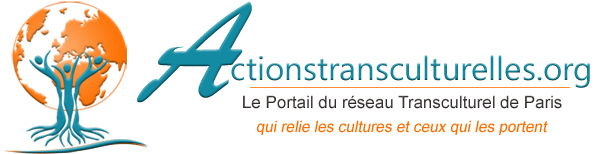 Actualisation 2020 – Réseau Actionstransculturelles.orgPour toute demande d’informations ou de compléments, n’hésitez pas à contacter Sophie : reseau-atc@maisondesrefugies.paris . Nom de l’association : Domiciliation : Personne référente pour complément d’Informations (contact réservé pour Actionstransculturelles, non publié) : Site Web de l’association :  Présentation de l’association : (url, teaser, vidéos, documents) :Secteurs d’activitésMerci de surligner vos secteurs d’activitésDétail des activitésActivité 1 – Nom de l’activitéActivité 2 – Nom de l’activitéActivité 3 – Nom de l’activitéActivité 4 – Nom de l’activitéAccompagnement socialAccueil et informationAccueil et informationAccompagnement administratifAccueil et informationAccueil et informationAccompagnement juridiqueAccueil et informationAccueil et informationAccompagnement Ecrivain publicAccueil et informationAccueil et informationApprentissage Français langues étrangèresCulture, arts et loisirs Sorties et loisirsApprentissage Atelier socio-linguistiqueCulture, arts et loisirs Atelier socio-culturelApprentissage AlphabétisationCulture, arts et loisirs RelationnelFormation Formation du publicHumanitaire et solidaireHumanitaire et solidaireFormation Formation des professionnelsHumanitaire et solidaireHumanitaire et solidaireInsertion et intégration Aide à l’emploiJuridique Défense des personnesInsertion et intégration Intégration sociale et citoyenneJuridique Défense des droits humainsInsertion et intégration Intégration sociale et citoyenneJuridique PlaidoyersInterprétariat socialLogement Hébergement d’urgenceInterprétariat de conférencesLogement Hébergement provisoireInterprétariat traducteurLogement Aide aux logementsMédiation SocialePrévention et sécurité Mise à l’abriMédiation Trans/interculturellePrévention et sécurité Sanitaire et socialMédiation Trans/interculturellePrévention et sécurité HygièneRecherche et enseignement Recherche et enseignementRéseauxRéseauxRecherche et enseignement Communication et publicationRéseauxRéseauxSanté SomatiqueServices à la famille Crèche, Halte-garderieSanté PsychiqueServices à la famille Accueil enfants-parentsSanté PsychiqueServices à la famille Soutien à la parentalitéSanté PsychiqueServices à la famille Soutien scolaireSanté PsychiqueServices à la famille Aide aux devoirsType d’activité 
Exemple :Cours et/ou ateliers, etc.Publics 
Exemple :Adultes / Familles, etc.Familles en situation précaire avec ou sans titre de séjourIntervenantsExemple :Bénévoles / assistant.e.s diplômé.e.s et/ou juristes, etc.Conditions de prise en chargeExemple :Mineurs isolés étrangers sous recueil provisoire et en attente de décision de placement par le juge des enfants,  jeunes garçons de 15 à 18 ansFréquence / Capacité
Possibilité d’intégrer un lien sur votre site si la Fréquence est variableLieux d’intervention 
Contacts (public) / Modalités d’accèsTarificationsType d’activité 
Publics 
IntervenantsConditions de prise en chargeFréquence / Capacité
Lieux d’intervention 
Contacts (public) / Modalités d’accèsTarificationsType d’activité 
Publics 
IntervenantsConditions de prise en chargeFréquence / Capacité
Lieux d’intervention 
Contacts (public) / Modalités d’accèsTarificationsType d’activité 
Publics 
IntervenantsConditions de prise en chargeFréquence / Capacité
Lieux d’intervention 
Contacts (public) / Modalités d’accèsTarifications